Please complete all pagesPersonal Details (click to the right of the item to enter details)Surname:	Given Names:	Date of Birth:	Gender:	M		F	Phone (H):	Phone (M):	Email Address:	Postal Address:Street details:	Suburb:	State:	Postcode:	FeesAnnual fees comprise of a Membership fee and Coaching fee payable via Athletics SA (ASA) (http://www.athleticssa.com.au/). There are three fee structures to choose fromFees for those competing, eg Beach, SAAL, ASA:Fees for non-competitors utilising coaching for recreation or fitness eg in between primary sport, footy, netballFees for non-coached membersConsent I agree that photos taken may be used in electronic and print media by Coastal Districts Athletic & Community Club and any affiliated sporting organisations.I authorise the CDACC personnel to obtain medical assistance which they deem necessary should an accident occur and agree to pay all medical and dental expenses incurred.I further legally authorise qualified medical practitioners to administer an aesthetic or carry out necessary surgical procedures if such an eventuality arises.I submit the attached health information and include details of limitations for the activity concerned.I agree that if I win a prize in excess of $100 I will donate 30% to the CDACC coaching group.The information given in the attached sheets is accurate to the best of my knowledge.______________________________________		Date ______/______/______(Signature of Athlete)______________________________________		Date ______/______/______(Signature of Parent/Guardian if Member Under 16)Details of Parent/Guardian if Member Under 16  Mother/GuardianName:	Phone (H):	Phone (M):	Email Address:	Postal address where different to member:Street details:	Suburb:	State:	Postcode:	Father/GuardianName:	Phone (H):	Phone (M):	Email Address:	Postal address where different to member:Street details:	Suburb:	State:	Postcode:	Alternative Emergency ContactName:	Phone (H):	Phone (M):	Relationship to member:	 Medical ConditionsDo you have any know medical condition, health problem, allergy or disability?  Yes   No If “YES”, please give details:Are you aware of any medical emergency which could occur?  Yes   No If “YES”, please give details:Precautions to avoid emergency:How to recognise emergency:Emergency treatment required  (Please attach copy of emergency plan if held):MedicationDo you take any prescribed medication (including inhalers)?  Yes   No If “Yes”, please give details:Medication Name:	Dose:	When to take:	How to take:	LimitationsAre there any limitations on any activities?  Yes   No If “YES”, please give details:Medicare / Health FundMedicare number:	If you are a member of any private medical benefit fund, please provide details:Membership No: 	Fund Name:	Benefit Tables:	Ambulance subscription number if applicable: 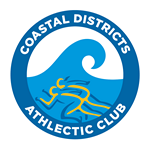 Coastal Districts Athletic & Community ClubSeason 2017/2018 Membership form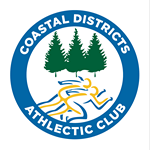 FeeTotalAnnual Membership fee $50Annual Competition Coaching fee$200Total Coastal Fees $250FeeTotalAnnual Membership fee $50Annual Recreational / Fitness Coaching fee$100Total Coastal Fees $150FeeTotalAnnual Membership fee $50